公众参与——征求意见公告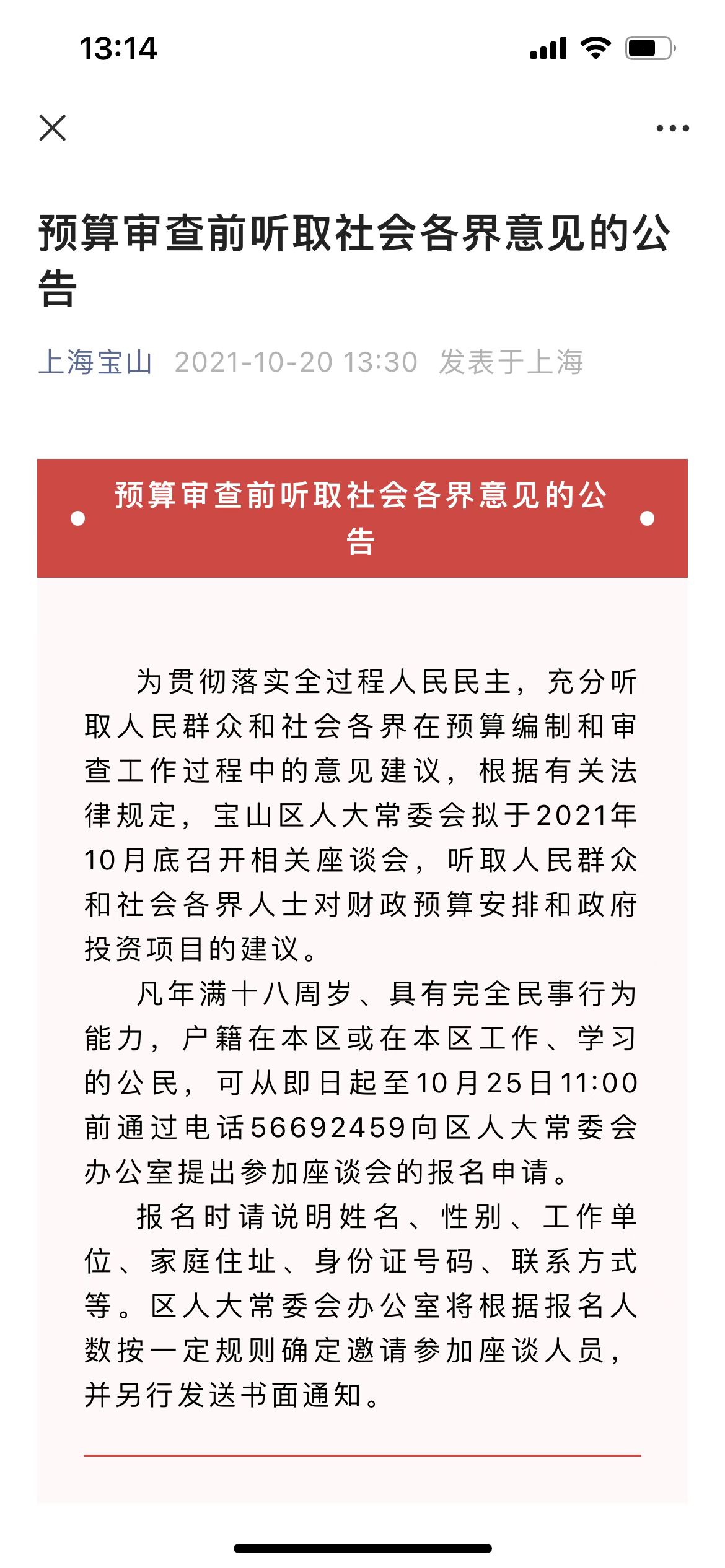 